Smlouva o provádění pracíNákup a pokládka PVC 	č.j.:S /2021	I. Smluvní stranyGymnáziu, Praha f Voděradská 2se sídlem:	Voděradská 2, 100 00 Praha 10zastoupený:	Mgr. Jitkou FišerovouIČ:	61385361(dále jen "objednatel")azhotovitel:	Martin Bulíček podlahářské prácese sídlem:	Na krásné vyhlídce 1159, 281 63 Kostelec n./Č. LesyIČ:	715 94 647DIČ:	CZ7502010219(dále jen "zhotovitel")uzavírají tuto smlouvu:Předmět smlouvyPředmětem této smlouvy je položení PVC do prostor - (W2, B3, VT2), jež budou zhotovitelem vykonávány v prostorách objednatele za podmínek specifikovaných dále v této smlouvě (dále jen „práce").Místo plněníPráce, jež jsou předmětem této smlouvy a jsou specifikovány včl. I., budou zhotovitelem prováděny v prostorách objednatele na adrese: Voděradská 900/2, Praha 10, 100 00.Doba plněníPráce, jež jsou předmětem této smlouvy a jsou specifikovány včl. I., budou zhotovitelem prováděny od 22.8.-26.8. 2021.Platební podmínkyCena prací je stanovena dohodou smluvních stran a činí celkem 221 003,- Kč + DPH.v.PodmínkyPráce budou zhotovitelem prováděny pravidelné v pracovních (Škola otevřená 8 - 16).Platba bude provedena na základě faktury vystavené zhotovitelem. Fakturu se všemi náležitostmi účetního a daňového dokladu předloží zhotovitel objednateli po převzetí práce objednatelem.Objednatel je oprávnén ve lhůtě splatnosti vrátit zhotoviteli neúplnou, nesprávně účtovanou nebo nedoloženou fakturu k opravě nebo k doplnění, aniž tím bude v prodlení se zaplacením. Objednatel musí uvést důvod vrácení, v takovém případě běží nová lhůta splatnosti ode dne doručení (odevzdání) opraveného dokladu objednateli.Oprávněně vystavená a doložená faktura má splatnost 14 dní od doručení na adresu objednatele. Povinnost zaplatit je splněna dnem odepsání fakturované částky z účtu objednatele.Nedodržl-li zhotovitel rozsah plnění uvedených v ČI. II. této smlouvy, má objednatel právo účtovat zhotoviteli smluvní pokutu ve výši 0,5 % z celkové ceny za měsíční plnění dle Cl. V. odst. 1 smlouvy za každý den prodlení až do zjednání nápravy.V případě hrubého porušení povinnosti dle Cl. VII jednou ze smluvních stran, pokud po písemném upozornění nedojde k nápravě do 10 kalendářních dní, je druhá smluvní strana oprávněna jednostranně odstoupit od této smlouvy a účinky tohoto odstoupení nastávají dnem doručení.VI.Doba trváni smlouvyTato smlouva se uzavírá na dobu určitou viz bod III. Její platnost lze ukončit dohodou smluvních stran nebo písemnou výpovědí jedné ze smluvních stran.V případě, že objednatel bude v prodlení úhrady fakturované ceny po dobu delší než 30 kalendářních dnů, tak je zhotovitel oprávněn jednostranně odstoupit od této smlouvy a účinky tohoto odstoupeni nastávají dnem doručení odstoupení objednateliZhotovitel se zavazujeprovádět sjednané práce vlastní technologií a za pomoci osob, které jsou s nim v pracovním či jinémsmluvním vztahu a seznámit řádné tyto osoby se všemi jejich právy a povinnostmi při výkonu prací, které pro ně vyplývají z právních předpisů či zásad dodržování pořádku.Obstarávat na víastní náklady veškeré pracovní pomůcky, zařízení a prostředky, které budou za potřebíplnění prací, pokud nebude mezi smluvními stranami dohodnuto jinak.Zajistit, že všichni jim využívané osoby k plnění prací budou poučeny či proškoleny z předpisů obezpečnosti práce a ochraně zdraví při práci a předpisů požární ochrany.Zabezpečit organizaci veškerých sjednaných prací.Pojistit svoji živnost na odpovědnost za škody způsobené při výkonu sjednaných prací.Dbát na bezúhonnost a dobrý morální kredit osob využívaných k plnění prací.Zajistit pravidelnou kontrolu provádění sjednaných pracíObjednatel se zavazuje;Umožnit osobám využívaným zhotovitelem k plněni prací přistup do prostor místa plněni prací vestanovené době (viz. čl. II.).Umožnit zhotoviteli bezplatně odběr elektrické energie a vody nutné k provedeni prací.Poskytnout zhotoviteli bezplatně prostor pro uložení pracovních nástrojů, prostředků, ochrannýchpracovních prostředků a jiných podobných předmětů. Jiná ujednání1. Smluvní strany se zavazují, že budou činit průběžně preventivní opatřeni proti možnému vzniku škod na majetku objednatele I zhotovitele. Při případném vzniku škody jsou pověření zaměstnanci smluvních stran povinni neprodleně pořídit společný záznam o škodě s uvedením druhu, příčiny a výše Škody včetně určení odpovědnosti V případě určení odpovědnosti smluvní strana, odpovědná za vzniklou škodu, nahradí poškozené smluvní straně hodnotu poškozené věcí.Závěrečná ustanoveniSmluvní strany se za^az.. \ fešit případné spory z té*o smlouvy vzniklé nejdříve vzó»en.nou dohodou ateprve pokud nebude m nesoudní dohoda možná, lak k soudnímu řešení sporuTato smlouva byla sepsana ve 2 vyhotoveních, z nichž každá smluvní strana obdrží po jednomSmluvní strany prohlašují, že si tuto smlouvu před jejím podpisem přečetly, a že byla uzavřena povzájemném projednáni podle jejich pravé a svobodné vůle. určité, vážné a srozumitelné, nikoli v tísni za nápadné nevýhodných podmínek strany potvrzuji autentičnost této smlouvy svým podpisem.Smluvní strany výslovně sjednávají, že uveřejnění této smlouvy v registru smluv dle zákona č. 340/2015., o zvláštních podmínkách účinnosti některých smluv, uveřejňování těchto smluv a o registru smluv (zákon o registru smluv) zajistí Gymnázium, Praha 10, Voděradská 2.Obě smluvní strany se budou řídit obecným nařízením EU 2016/679 o ochraně osobních údajů (GDPR).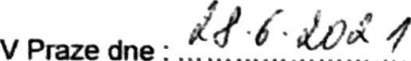 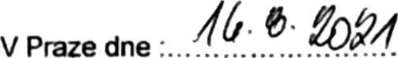 Martin Bulíček podlahářské práce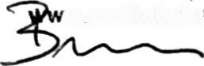 Na krásné vyhlídce 1159 ?S1 f>3 Kostolrr " C Li*. IČO: 71594647. DIČ: CZ7502010JI:i tel.: 728 3^7 357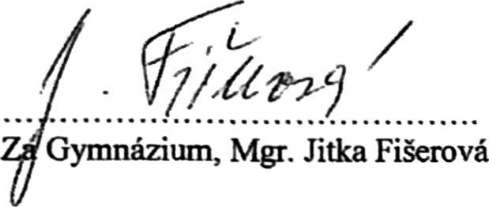 w.podlahybulicek.czza Podlahářské práce - Martin Bulíček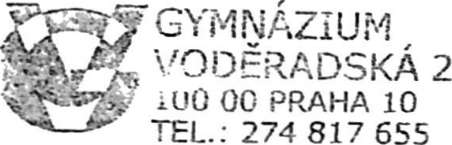 . PodlahyBulíčekOdbératel.IČ: 61385351Gymnázium Vodéradská Vodě-adsicá 900/2 100 00 Pra.-« 10Nabídka 105/21Celkem:Nab*?*a na pokládku PVC - učebny - W2. 63. VT2221003,00Celkem s DPH: 267413.63Martin Bulíček Na Krásné vyhlídce 1159 Kostelec nad Černými lesy 28163: L;L£ 71594647 DIČ 7502010218V /f» o ^Strana: 1Objeónecí čistoOry zboží rtézevAtafsftfAtafsftfOra bez DPH SazbaOra bez DPH SazbaCelkem bez DPH(Kč)<%)(Kč)Lepen» tebtf pésfcy ne sié-»u přecJ nrretecí s95.0bm35.00213325,00tmelením prot protečen*NnafOMAnf sádrovou hmotou A3 s vlákny od 3 -6mm187,0m2230 002143010.00OdndbAoM relační hmoty od 3 -lQmm187.0m220.00213740,00Penetrování pcSWadu cfesperzí187,0m248.00218975.0001Demontáž a ttoflóace původní krytiny 3 vrstvy PVC187.0m296.002117952.0003OCbrouSen sta-éio íewJte a rtrty z partcst187 0m2140.002126180.0004Opravný ¡mel PT30.0kg171.CO215130.0005PE 234 ko-Ke-rtrs-70.0l150.002111200.0009PVC Ambíent215.0m2310.002166650.0012htentáž 8 eetapioSné lepení PVC187,0m2120.002122440,0016OKtovár. " PVC scttovou Bío»j95.0brn48.00214560.0023OBfcwárJ pfechodcvcrj bštou3.0bm230.0021340.0023Doprava a rrsn^jíace1.0ks7000.002170-00,00